研　究　生　願　書Application form for Research Students（研究生期間延長願）(Request for period extension as a Research Student)※KATAKANA is one of the Japanese alphabets commonly used to express how to read foreign names in Japanese pronunciation.（様式１）（Form1）※在学期間延長出願者は提出不要This page is NOT required for ”Request for period extension as a research student”.京都大学学生番号Kyoto University Student ID number:　	　　　　　　　*現在京都大学に在籍している、または過去に京都大学に在籍していた出願者のみ記入For applicants who are currently enrolled or had been enrolled in the past at Kyoto universityアドミッション支援オフィス申請書ID　Admissions Assistance Office (AAO) ID number: 	         　　　　         *外国の大学に在籍、あるいは在籍したことがある出願者 (JICA長期研修員を除く)のみ記入For those who have graduated, or expect to graduate, from an overseas university (not including JICA KCCP scholars)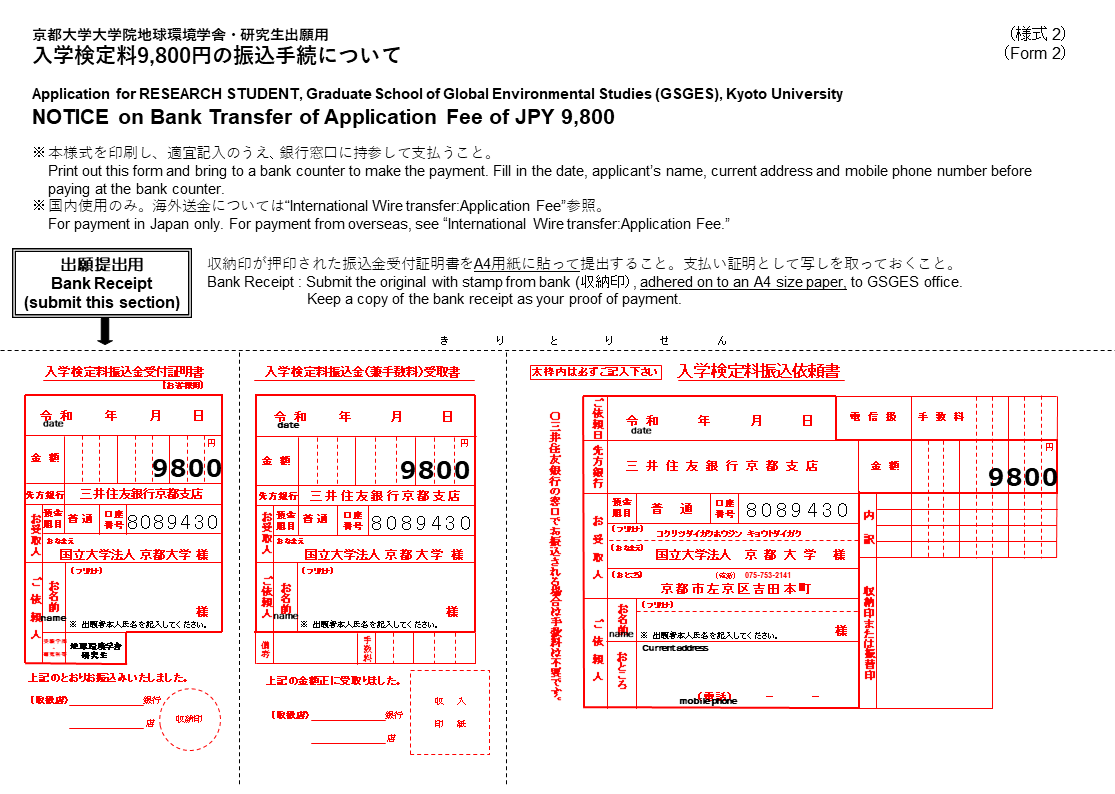 （様式３）（Form 3）○ 入学(期間延長)手続書類受取先　For receiving the enrollment (period extension) procedures指導教員印 Supervisor’s seal出願日Date of application出願日Date of application	/	/	年year	　月month	　日day	/	/	年year	　月month	　日dayフリガナ2.   氏名Nameフリガナ2.   氏名NameIn KATAKANA*In KATAKANA*In KATAKANA*フリガナ2.   氏名Nameフリガナ2.   氏名Name	/ 	 		/ 	姓Family (in capital letters) / in Kanji (if applicable)	名First (only initial capitalized) / in Kanji (if applicable)	/ 	 		/ 	姓Family (in capital letters) / in Kanji (if applicable)	名First (only initial capitalized) / in Kanji (if applicable)	/ 	 		/ 	姓Family (in capital letters) / in Kanji (if applicable)	名First (only initial capitalized) / in Kanji (if applicable)フリガナ2.   氏名Nameフリガナ2.   氏名Nameフルネーム Full name  (パスポート通りに記入 Fill in exactly as appears on your passport)フルネーム Full name  (パスポート通りに記入 Fill in exactly as appears on your passport)フルネーム Full name  (パスポート通りに記入 Fill in exactly as appears on your passport)3. 生年月日 / 性別Date of birth / Gender3. 生年月日 / 性別Date of birth / Gender	/	/ 	 性別Gender（  ）男Male  /  (  ) 女Female年year	月month	日day	/	/ 	 性別Gender（  ）男Male  /  (  ) 女Female年year	月month	日day	/	/ 	 性別Gender（  ）男Male  /  (  ) 女Female年year	月month	日day4. 研究詳細Research details4. 研究詳細Research details4. 研究詳細Research details4. 研究詳細Research details4. 研究詳細Research details研究題目Title of thesis研究題目Title of thesis分野名Study area分野名Study area指導教員Supervisor’s name指導教員Supervisor’s name研究期間Period of study研究期間Period of study自　     年　   月　   日 ~  至　     年　   月　   日from     　year     month    day     to         year     month    day( 計total　       年year　   か月months )自　     年　   月　   日 ~  至　     年　   月　   日from     　year     month    day     to         year     month    day( 計total　       年year　   か月months )継続の場合 (前年度在学期間)In case of extension(Period of study in previous year)継続の場合 (前年度在学期間)In case of extension(Period of study in previous year)　      年　    月　   日 ~         年       月      日         year      month     day             year       month      day　      年　    月　   日 ~         年       月      日         year      month     day             year       month      day5. 授業料納付方法（研究期間が6ヵ月以上の場合に選択可。但し、国費生およびJICA生を除く。）How to pay the tuition ( Only for those whose period of study is more than 6 months excluding MEXT and JICA students.)5. 授業料納付方法（研究期間が6ヵ月以上の場合に選択可。但し、国費生およびJICA生を除く。）How to pay the tuition ( Only for those whose period of study is more than 6 months excluding MEXT and JICA students.)5. 授業料納付方法（研究期間が6ヵ月以上の場合に選択可。但し、国費生およびJICA生を除く。）How to pay the tuition ( Only for those whose period of study is more than 6 months excluding MEXT and JICA students.)5. 授業料納付方法（研究期間が6ヵ月以上の場合に選択可。但し、国費生およびJICA生を除く。）How to pay the tuition ( Only for those whose period of study is more than 6 months excluding MEXT and JICA students.)5. 授業料納付方法（研究期間が6ヵ月以上の場合に選択可。但し、国費生およびJICA生を除く。）How to pay the tuition ( Only for those whose period of study is more than 6 months excluding MEXT and JICA students.)いずれかに〇印をするCircle the one appliesいずれかに〇印をするCircle the one applies全額納付               分割納付One installment          /           Two installments全額納付               分割納付One installment          /           Two installments6. 奨学金詳細Scholarship details6. 奨学金詳細Scholarship details6. 奨学金詳細Scholarship details6. 奨学金詳細Scholarship details6. 奨学金詳細Scholarship details奨学金の有無Scholarship奨学金の有無Scholarship有　　　　　　　　 無I have obtained      /            none有　　　　　　　　 無I have obtained      /            none奨学金の名称Name of scholarship program / sponsor奨学金の名称Name of scholarship program / sponsor支給期間Period of scholarship支給期間Period of scholarship自from 	/	至to	/      (year/ month)自from 	/	至to	/      (year/ month)7. 連絡先Contact details7. 連絡先Contact details7. 連絡先Contact details現住所Current address〒Postal code電話番号/携帯電話Telephone / Mobile電話 Tel :携帯 Mobile :メールアドレスE-mail address　　@8. 国籍Nationality8. 国籍Nationality9. 学歴 Educational Background9. 学歴 Educational Background9. 学歴 Educational Background10. 職歴 (該当者のみ)  Employment record（if applicable)あて名票　Address label　＜氏名 Name　　　　　　　　　　　　　　　　　　＞※国内在住者のみ入学（期間延長）手続書類を受け取る郵便番号・住所・氏名を記入すること。(発送予定時期：4月入学の場合は3月上旬、10月入学の場合は9月上旬)※For applicants residing in Japan only Fill in with an address at which you can receive documents concerning enrollment (period extension) procedures (sent early March for April enrollment and early September for October enrollment).